The Senses  - SummaryEach sense organ contains sensory receptors which detect stimuli. A stimulus is a change in the internal or external environment. These receptors send messages to the brain via sensory nerves which acts as an interpreting centre.ExamplesThe skin contains receptors which react to stimuli e.g. heat, pressure, pain.Message is sent to brain along sensory nervesBrain interprets the message as pain etcThe tongue contains receptors which react to chemical stimuli.Message is sent to brain along sensory nervesBrain interprets the message as tasteThe nose contains receptors which react to  chemical stimuli Message is sent to brain along sensory nervesBrain interprets the message as smellThe eye contains receptors which react to  the stimulus of lightMessage is sent to brain along sensory nervesBrain interprets the message as sightThe ear contains receptors which react to  the stimulus of soundMessage is sent to brain along sensory nervesBrain interprets the message as hearingThe Eye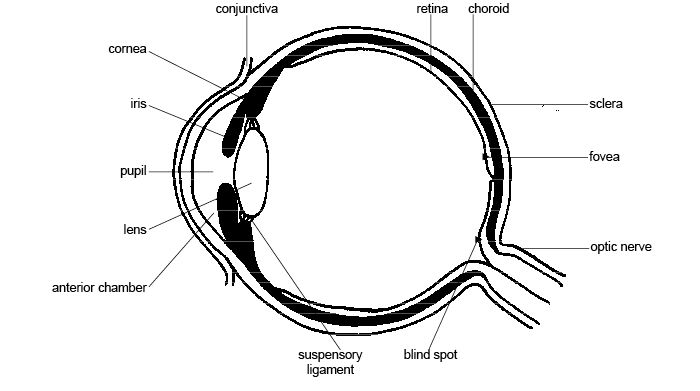 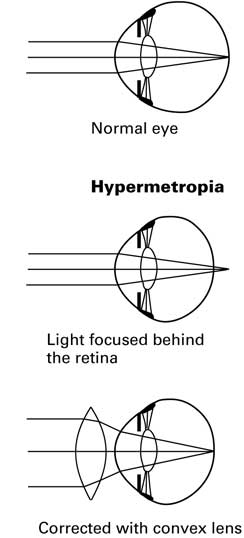 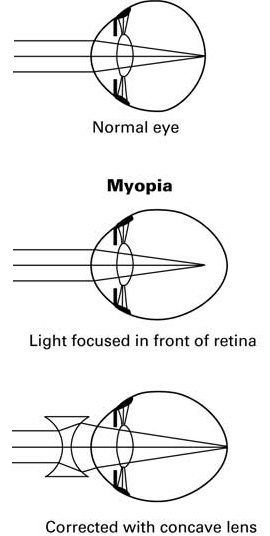 The Ear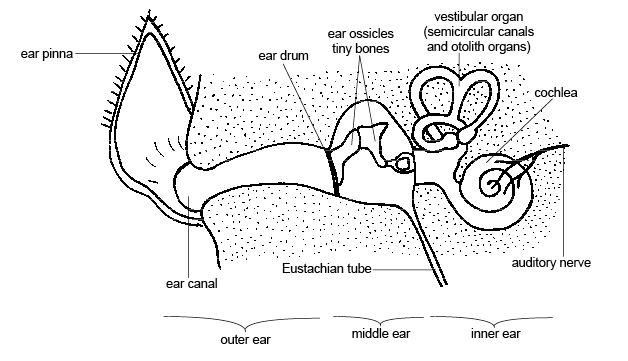 At the end of this section you should be able to …Understand the sense organs contain receptors.Explain how the brain acts as the interpreting centre for received information.Describe the 5 senses and related organs.Recognise  the main parts of the eyeRecognise  the main parts of the  ear.Give a single statement of function related to each part.Describe the corrective measures for long sightedness and short sightedness or for a hearing defect.OrganSkinTongueNoseEyeEarSense (Stimulus)TouchTemperature TasteSmellSightHearingPartFunctionScleraTough outer coat for protection (White)CorneaTransparent layer at front of eye. Allows light throughChoroidBlack layer. Absorbs light. Prevents internal reflectionCiliary bodyContains ciliary muscle to focus the lensIrisControls the amount of light entering the eye (Coloured)Aqueous humourHelps maintain the shape of the eyeBends lightVitreous humourHelps maintain the shape of the eyeBends lightRetinaLight sensitive area. Contains the light receptors – rods and conesRodsLight sensitive receptors which responds to black and whiteConesLight sensitive receptors which responds to colourPartFunctionPinnaFunnels sound waves into ear canalEar canalCarries sound waves to ear drumEar drumReceives sound waves. VibratesEustachian tubeConnects middle ear with the outside. Equalises pressure HammerPicks up vibrations from the ear drum. Passes vibrations to anvilAnvilPicks up vibrations from the hammer. Passes vibrations to stirrupStirrupPicks up vibrations from anvil. Passes the vibrations through the oval window into the cochlea. Oval windowAmplifies sound waves and passes them to the cochleaCochleaCoiled fluid filled structure. Contains tiny hair receptors which convert the vibrations into a nerve message.Auditory nerveCarries the nerve message to the brain where it is interpreted as sound.Round windowVibrations pass back through round window Semi circular canalsFluid filled structures containing receptors. Responsible for balance. 